Расширенное расписание уроков МАОУ СОШ № 4 на 23.11.2020г.6А6Б6В6Г7А7Б7В8А8Б8В9А9Б9В10А10Б10В11А11Б11ВNпредметзадание1Рус.языкТема урока: Гласные в приставках пре- и при-.Просмотр видеоурока: https://www.youtube.com/watch?v=1TWosgrxn_sРабота с учебником:Рассмотреть таблицу на стр 111, прочитать правило на стр 112.Выполнить упражнение 204Домашняя работаВыучить правило, упр 2072Рус.языкТема урока: Гласные в приставках пре- и при-.Просмотр видеоурока: https://www.youtube.com/watch?v=1TWosgrxn_sРабота с учебником:Рассмотреть таблицу на стр 111, прочитать правило на стр 112.Выполнить упражнение 204Домашняя работаВыучить правило, упр 2073Математика«Нахождение частного целых чисел. Деление чисел с разными знаками»Первый урок: Подключиться к конференции Zoom  6Б (Время: 23 ноя 2020 13:30 https://us05web.zoom.us/j/86583633947?pwd=SFRBKzI3OGNBTEhQSm01YnFXdDZkUT09Идентификатор конференции: 865 8363 3947Код доступа: G4JiRd)Подключиться к конференции Zoom  6А (Время: 23 ноя 2020 15:30 https://us05web.zoom.us/j/85205489530?pwd=eUdWTm1ZVjRoK0J2Q1BNWUZOb1U5QT09Идентификатор конференции: 852 0548 9530Код доступа: 5p3JPY)Устный счетПроверка уровня усвоения учебного материала, изученного на предыдущих уроках (самостоятельная работа по карточкам)Второй урок: Подключиться к конференции Zoom 6Б (Время: 23 ноя 2020 14:15 https://us05web.zoom.us/j/87551466743?pwd=VTQyWEV1NTRMMTdoOEpIcmxseVRnUT09Идентификатор конференции: 875 5146 6743Код доступа: EFV8AE)Подключиться к конференции Zoom 6А (Время: 23 ноя 2020 04:00 PM Екатеринбургhttps://us05web.zoom.us/j/88520041243?pwd=YUVBdFhWak42SGdEYlVPeE54eWJOUT09Идентификатор конференции: 885 2004 1243Код доступа: wu9wGV)Актуализация опорных знаний (повторить алгоритм деления натуральных чисел в столбик). Решаем в тетрадях: стр. 66, №№334,335Закрепление изученного материала: стр. 66, №337 – выполняем устноРешаем самостоятельно в тетрадях: стр. 66-67, №№338,349,342(б,г)Подведение итогов урокаДомашнее задание: Выучить правила п.2.8, №№339,342(в,д)4Математика«Нахождение частного целых чисел. Деление чисел с разными знаками»Первый урок: Подключиться к конференции Zoom  6Б (Время: 23 ноя 2020 13:30 https://us05web.zoom.us/j/86583633947?pwd=SFRBKzI3OGNBTEhQSm01YnFXdDZkUT09Идентификатор конференции: 865 8363 3947Код доступа: G4JiRd)Подключиться к конференции Zoom  6А (Время: 23 ноя 2020 15:30 https://us05web.zoom.us/j/85205489530?pwd=eUdWTm1ZVjRoK0J2Q1BNWUZOb1U5QT09Идентификатор конференции: 852 0548 9530Код доступа: 5p3JPY)Устный счетПроверка уровня усвоения учебного материала, изученного на предыдущих уроках (самостоятельная работа по карточкам)Второй урок: Подключиться к конференции Zoom 6Б (Время: 23 ноя 2020 14:15 https://us05web.zoom.us/j/87551466743?pwd=VTQyWEV1NTRMMTdoOEpIcmxseVRnUT09Идентификатор конференции: 875 5146 6743Код доступа: EFV8AE)Подключиться к конференции Zoom 6А (Время: 23 ноя 2020 04:00 PM Екатеринбургhttps://us05web.zoom.us/j/88520041243?pwd=YUVBdFhWak42SGdEYlVPeE54eWJOUT09Идентификатор конференции: 885 2004 1243Код доступа: wu9wGV)Актуализация опорных знаний (повторить алгоритм деления натуральных чисел в столбик). Решаем в тетрадях: стр. 66, №№334,335Закрепление изученного материала: стр. 66, №337 – выполняем устноРешаем самостоятельно в тетрадях: стр. 66-67, №№338,349,342(б,г)Подведение итогов урокаДомашнее задание: Выучить правила п.2.8, №№339,342(в,д)5БиологияТема урока:  Побег, его строение и развитие.Ход урока:1. Повторение изученного материала. Прочитайте утверждения. Рядом с номером утверждения поставьте  знак «+», если оно верное  и знак «-», если оно неверное. Например, 1+; 2-  и т.д. стержневая корневая система образована придаточными и боковыми корнями.корневые клубни появляются в результате утолщения боковых и придаточных корней.     корень всасывает растворы веществ с помощью корневых волосков. зона проведения расположена между зоной всасывания и зоной роста.в зоне деления находится образовательная ткань.зона проведения находится выше зоны всасывания.корневой чехлик образован клетками механической ткани.корнеплоды – особый вид корневой системы.корневые волоски – выросты клеток покровной ткани.корнеплод образован придаточными корнями.2.  Изучение нового материала. 1. Просмотрите видеоурок  на тему «Побег внешнее и внутреннее строение»  по ссылке: https://youtu.be/VpuiO3-NpdM2. В §8  учебника  прочитайте раздел «Строение побега»,  рассмотрите рисунок 46 на стр. 44, ответьте на вопросы:а). Что такое побег?б) Из каких частей состоит побег?3. Выпишите в тетрадь определения: узел, междоузлие, пазуха листа 4.Прочитайте в  §8 раздел «Строение почек».   Выпишите в тетрадь  определения вегетативной почки, цветочной почкиДомашнее задание§8, в тетради зарисовать строение побега, строение почек и указать все  части. 6ФизкультураЗаписать в тетрадь любую «Русско-народную игру» (описать правила игры)Nпредметзадание1Математика «Нахождение частного целых чисел. Деление чисел с разными знаками»Первый урок: Подключиться к конференции Zoom  6Б (Время: 23 ноя 2020 13:30 https://us05web.zoom.us/j/86583633947?pwd=SFRBKzI3OGNBTEhQSm01YnFXdDZkUT09Идентификатор конференции: 865 8363 3947Код доступа: G4JiRd)Подключиться к конференции Zoom  6А (Время: 23 ноя 2020 15:30 https://us05web.zoom.us/j/85205489530?pwd=eUdWTm1ZVjRoK0J2Q1BNWUZOb1U5QT09Идентификатор конференции: 852 0548 9530Код доступа: 5p3JPY)Устный счетПроверка уровня усвоения учебного материала, изученного на предыдущих уроках (самостоятельная работа по карточкам)Второй урок: Подключиться к конференции Zoom 6Б (Время: 23 ноя 2020 14:15 https://us05web.zoom.us/j/87551466743?pwd=VTQyWEV1NTRMMTdoOEpIcmxseVRnUT09Идентификатор конференции: 875 5146 6743Код доступа: EFV8AE)Подключиться к конференции Zoom 6А (Время: 23 ноя 2020 04:00 PM Екатеринбургhttps://us05web.zoom.us/j/88520041243?pwd=YUVBdFhWak42SGdEYlVPeE54eWJOUT09Идентификатор конференции: 885 2004 1243Код доступа: wu9wGV)Актуализация опорных знаний (повторить алгоритм деления натуральных чисел в столбик). Решаем в тетрадях: стр. 66, №№334,335Закрепление изученного материала: стр. 66, №337 – выполняем устноРешаем самостоятельно в тетрадях: стр. 66-67, №№338,349,342(б,г)Подведение итогов урокаДомашнее задание: Выучить правила п.2.8, №№339,342(в,д)2Математика «Нахождение частного целых чисел. Деление чисел с разными знаками»Первый урок: Подключиться к конференции Zoom  6Б (Время: 23 ноя 2020 13:30 https://us05web.zoom.us/j/86583633947?pwd=SFRBKzI3OGNBTEhQSm01YnFXdDZkUT09Идентификатор конференции: 865 8363 3947Код доступа: G4JiRd)Подключиться к конференции Zoom  6А (Время: 23 ноя 2020 15:30 https://us05web.zoom.us/j/85205489530?pwd=eUdWTm1ZVjRoK0J2Q1BNWUZOb1U5QT09Идентификатор конференции: 852 0548 9530Код доступа: 5p3JPY)Устный счетПроверка уровня усвоения учебного материала, изученного на предыдущих уроках (самостоятельная работа по карточкам)Второй урок: Подключиться к конференции Zoom 6Б (Время: 23 ноя 2020 14:15 https://us05web.zoom.us/j/87551466743?pwd=VTQyWEV1NTRMMTdoOEpIcmxseVRnUT09Идентификатор конференции: 875 5146 6743Код доступа: EFV8AE)Подключиться к конференции Zoom 6А (Время: 23 ноя 2020 04:00 PM Екатеринбургhttps://us05web.zoom.us/j/88520041243?pwd=YUVBdFhWak42SGdEYlVPeE54eWJOUT09Идентификатор конференции: 885 2004 1243Код доступа: wu9wGV)Актуализация опорных знаний (повторить алгоритм деления натуральных чисел в столбик). Решаем в тетрадях: стр. 66, №№334,335Закрепление изученного материала: стр. 66, №337 – выполняем устноРешаем самостоятельно в тетрадях: стр. 66-67, №№338,349,342(б,г)Подведение итогов урокаДомашнее задание: Выучить правила п.2.8, №№339,342(в,д)3ФизкультураЗаписать в тетрадь любую «Русско-народную игру» (описать правила игры)4Рус.язык1 урок онлайн.  Тема: Анализ диктанта и работа над ошибками (урок через платформу «Учи.ру».​Д.з. сл.слова, учи.ру2 урок. Тема: Соединительные гласные о и е в сложных словах.Д.з. п. 41, упр.216, сл. слова , учи.ру5Рус.язык1 урок онлайн.  Тема: Анализ диктанта и работа над ошибками (урок через платформу «Учи.ру».​Д.з. сл.слова, учи.ру2 урок. Тема: Соединительные гласные о и е в сложных словах.Д.з. п. 41, упр.216, сл. слова , учи.ру6БиологияТема урока:  Побег, его строение и развитие.Ход урока:1. Повторение изученного материала. Прочитайте утверждения. Рядом с номером утверждения поставьте  знак «+», если оно верное  и знак «-», если оно неверное. Например, 1+; 2-  и т.д. стержневая корневая система образована придаточными и боковыми корнями.корневые клубни появляются в результате утолщения боковых и придаточных корней.     корень всасывает растворы веществ с помощью корневых волосков. зона проведения расположена между зоной всасывания и зоной роста.в зоне деления находится образовательная ткань.зона проведения находится выше зоны всасывания.корневой чехлик образован клетками механической ткани.корнеплоды – особый вид корневой системы.корневые волоски – выросты клеток покровной ткани.корнеплод образован придаточными корнями.2.  Изучение нового материала. 1. Просмотрите видеоурок  на тему «Побег внешнее и внутреннее строение»  по ссылке: https://youtu.be/VpuiO3-NpdM2. В §8  учебника  прочитайте раздел «Строение побега»,  рассмотрите рисунок 46 на стр. 44, ответьте на вопросы:а). Что такое побег?б) Из каких частей состоит побег?3. Выпишите в тетрадь определения: узел, междоузлие, пазуха листа 4.Прочитайте в  §8 раздел «Строение почек».   Выпишите в тетрадь определения вегетативной почки, цветочной почкиДомашнее задание§8, в тетради зарисовать строение побега, строение почек и указать все  части. Nпредметзадание1ФизкультураЗаписать в тетрадь любую «Русско-народную игру» (описать правила игры)2Русский1 урок онлайн.  Тема: Анализ диктанта и работа над ошибками (урок через платформу «Учи.ру».Д.з. сл.слова, учи.ру2 урок. Тема: Соединительные гласные о и е в сложных словах.Д.з. п. 44, упр.261, сл. слова , учи.ру3Русский1 урок онлайн.  Тема: Анализ диктанта и работа над ошибками (урок через платформу «Учи.ру».Д.з. сл.слова, учи.ру2 урок. Тема: Соединительные гласные о и е в сложных словах.Д.з. п. 44, упр.261, сл. слова , учи.ру4МузыкаСатирические интонации музыки.	Прослушать фрагменты из оперы Н.А. Римского-Корсакова «Золотой Петушок». Записать в тетрадь значение слов  - синкопа, сатира, юмор.5Англ./Англ. (Моор И.В.)Урока не будет, т.к учитель на проверке олимпиады6Англ./Англ. (Моор И.В.)Урока не будет, т.к учитель на проверке олимпиады5Англ./Англ. (Наздеркина Л.Ю.)Платформа Zoom. 17.00 6в — 845 0900 0566 код 59g46jТема: Письмо на тему «Мой дом»Работа по учебнику: упр.1 стр.51 (изучение новой лексики)Работа по учебнику: упр.2.1 упр.2.1 (тексты прочитать, устно перевести)Работа по учебнику: упр.2.2 (подобрать названия домов из упр.1 к текстам )Домашнее задание: упр.4 стр.53 (написать мини сочинение 5-7 предложений «Каковы достоинства и недостатки проживания в доме-лодке?»)6Англ./Англ. (Наздеркина Л.Ю.)Платформа Zoom. 17.00 6в — 845 0900 0566 код 59g46jТема: Письмо на тему «Мой дом»Работа по учебнику: упр.1 стр.51 (изучение новой лексики)Работа по учебнику: упр.2.1 упр.2.1 (тексты прочитать, устно перевести)Работа по учебнику: упр.2.2 (подобрать названия домов из упр.1 к текстам )Домашнее задание: упр.4 стр.53 (написать мини сочинение 5-7 предложений «Каковы достоинства и недостатки проживания в доме-лодке?»)Nпредметзадание12Англ./Англ. (Моор И.В.)Урока не будет, т.к учитель на проверке олимпиады12Англ./Англ. (Наздеркина Л.Ю.)Платформа Zoom. 13.30 6г — № 892 2191 6869 код k7DnrTТема: Письмо на тему «Мой дом»Работа по учебнику: упр.1 стр.51 (изучение новой лексики)Работа по учебнику: упр.2.1 упр.2.1 (тексты прочитать, устно перевести)Работа по учебнику: упр.2.2 (подобрать названия домов из упр.1 к текстам )Домашнее задание: упр.4 стр.53 (написать мини сочинение 5-7 предложений «Каковы достоинства и недостатки проживания в доме-лодке?»)3ФизкультураЗаписать в тетрадь любую «Русско-народную игру» (описать правила игры)4РусскийТема урока: Гласные в приставках пре- и при-.Просмотр видеоурока: https://www.youtube.com/watch?v=1TWosgrxn_sРабота с учебником:Рассмотреть таблицу на стр 111, прочитать правило на стр 112.Выполнить упражнение 204Домашняя работаВыучить правило, упр 2075РусскийТема урока: Гласные в приставках пре- и при-.Просмотр видеоурока: https://www.youtube.com/watch?v=1TWosgrxn_sРабота с учебником:Рассмотреть таблицу на стр 111, прочитать правило на стр 112.Выполнить упражнение 204Домашняя работаВыучить правило, упр 2076МузыкаСатирические интонации музыки.	Прослушать фрагменты из оперы Н.А. Римского-Корсакова «Золотой Петушок». Записать в тетрадь значение слов  - синкопа, сатира, юмор.Nпредметзадание1Русский1 урокТема: Рр Подготовка к выборочному изложению  №1 по рассказу М.А. Шолохова «Судьба человека».Работа с презентацией, следуйте написанным рекомендациям. В учебнике упр. 151https://drive.google.com/file/d/1qJhPTdsYBYfexc2ZYoBg4sptaWtqS2Tb/view?usp=sharing Домашнее заданиеВ ходе презентации определитесь, чей портрет выбудете описывать? Зафиксируйте план вашего изложения, детально проработайте текст. Можете использовать одно из данных начал и концовок изложение.2 урок   Тема: «РрНаписание выборочного изложения №1  по рассказу М.А. Шолохова «Судьба человека».»Работа с упр. 151Домашнее заданиеНаписать выборочное изложение по упр. 1512Русский1 урокТема: Рр Подготовка к выборочному изложению  №1 по рассказу М.А. Шолохова «Судьба человека».Работа с презентацией, следуйте написанным рекомендациям. В учебнике упр. 151https://drive.google.com/file/d/1qJhPTdsYBYfexc2ZYoBg4sptaWtqS2Tb/view?usp=sharing Домашнее заданиеВ ходе презентации определитесь, чей портрет выбудете описывать? Зафиксируйте план вашего изложения, детально проработайте текст. Можете использовать одно из данных начал и концовок изложение.2 урок   Тема: «РрНаписание выборочного изложения №1  по рассказу М.А. Шолохова «Судьба человека».»Работа с упр. 151Домашнее заданиеНаписать выборочное изложение по упр. 1513АлгебраТема: Что такое функцияКлассная работаП.12 прочитать внимательно, рассмотрев на конкретных примерах.  Просмотреть видеоролик  https://www.youtube.com/watch?v=vfUAVSSQwKY&feature=youtu.be посмотреть внимательно, выписав основные определения в тетрадь и примеры. Решить №259, 261, 264 связь с учителемД.з. п.12   решить задания по ссылке https://edu.skysmart.ru/student/gisumonohu , результаты мне будут видны, вводите свои имя и фамилию, можно зайти через ВК.4Англ./Англ.  (Прокопьева М.М.)Тема: “What are the fundraising ideas?”                Задание: стр.60 упр. 1.1 текст А-чтение+перевод, стр.61 упр.1.b-письменно ответить на вопросы Домашнее задание: Выполнить карточку на аудирование https://drive.google.com/file/d/1z7CwQiZtAry4c1bDOMrR2muL6HtPX65r/view?usp=sharing    Аудио по ссылке https://drive.google.com/file/d/1BZhrZEGehtH-AaWKX9XZ9jgLq4CvYQxN/view?usp=sharing 4Англ./Англ.  (Моор И.В.)Урока не будет, т.к учитель на проверке олимпиады5Технология- (девочки)Тема урока: Творческий проект « Праздничный сладкий стол »Ознакомиться с предложенной учителем теоретической частью темы урока.Задание на урок: Составить меню сладкого стола, рассчитать его примерную себестоимостьДомашнее задание : приготовить дома сладкий стол к Дню матери, самим сервировать стол к чаепитию, фото сервировки и себя сфотографировать отправить учителюДистанционное обучение продляется, у нас будут темы вышивка крестом. Попросить родителей, чтобы купили небольшую схему вышивки крестом на канве и нитки мулине.6Технология- (девочки)Тема урока: Творческий проект « Праздничный сладкий стол »Ознакомиться с предложенной учителем теоретической частью темы урока.Задание на урок: Составить меню сладкого стола, рассчитать его примерную себестоимостьДомашнее задание : приготовить дома сладкий стол к Дню матери, самим сервировать стол к чаепитию, фото сервировки и себя сфотографировать отправить учителюДистанционное обучение продляется, у нас будут темы вышивка крестом. Попросить родителей, чтобы купили небольшую схему вышивки крестом на канве и нитки мулине.5Технология (мальчики)Прочитать  §9,  письменно ответить на вопросы  стр.616Технология (мальчики)Прочитать  §9,  письменно ответить на вопросы  стр.61Nпредметзадание1АлгебраТема: Что такое функцияКлассная работаП.12 прочитать внимательно, рассмотрев на конкретных примерах.  Просмотреть видеоролик  https://www.youtube.com/watch?v=vfUAVSSQwKY&feature=youtu.be посмотреть внимательно, выписав основные определения в тетрадь и примеры. Решить №259, 261, 264 связь с учителемД.з. п.12   решить задания по ссылке https://edu.skysmart.ru/student/gisumonohu , результаты мне будут видны, вводите свои имя и фамилию, можно зайти через ВК.2Англ./Англ.  (Прокопьева М.М.)Тема: “What are the fundraising ideas?”                Задание: стр.60 упр. 1.1 текст А-чтение+перевод, стр.61 упр.1.b-письменно ответить на вопросы Домашнее задание: Выполнить карточку на аудирование https://drive.google.com/file/d/1z7CwQiZtAry4c1bDOMrR2muL6HtPX65r/view?usp=sharing    Аудио по ссылке https://drive.google.com/file/d/1BZhrZEGehtH-AaWKX9XZ9jgLq4CvYQxN/view?usp=sharing 2Англ./Англ.  (Моор И.В.)Урока не будет, т.к учитель на проверке олимпиады3Технология (девочки)Тема урока: Творческий проект «Праздничный сладкий стол»Ознакомиться с предложенной учителем теоретической частью темы урока.Задание на урок: Составить меню сладкого стола, рассчитать его примерную себестоимостьДомашнее задание: приготовить дома сладкий стол к Дню матери, самим сервировать стол к чаепитию, фото сервировки и себя сфотографировать отправить учителюДистанционное обучение продляется, у нас будут темы вышивка крестом. Попросить родителей, чтобы купили небольшую схему вышивки крестом на канве и нитки мулине.4Технология (девочки)Тема урока: Творческий проект «Праздничный сладкий стол»Ознакомиться с предложенной учителем теоретической частью темы урока.Задание на урок: Составить меню сладкого стола, рассчитать его примерную себестоимостьДомашнее задание: приготовить дома сладкий стол к Дню матери, самим сервировать стол к чаепитию, фото сервировки и себя сфотографировать отправить учителюДистанционное обучение продляется, у нас будут темы вышивка крестом. Попросить родителей, чтобы купили небольшую схему вышивки крестом на канве и нитки мулине.3Технология (мальчики)Прочитать §9, письменно ответить на вопросы стр.614Технология (мальчики)Прочитать §9, письменно ответить на вопросы стр.615Русский1 урокТема: Рр Подготовка к выборочному изложению  №1 по рассказу М.А. Шолохова «Судьба человека».Работа с презентацией, следуйте написанным рекомендациям. В учебнике упр. 151https://drive.google.com/file/d/1qJhPTdsYBYfexc2ZYoBg4sptaWtqS2Tb/view?usp=sharing Домашнее заданиеВ ходе презентации определитесь, чей портрет выбудете описывать? Зафиксируйте план вашего изложения, детально проработайте текст. Можете использовать одно из данных начал и концовок изложение.2 урок   Тема: «РрНаписание выборочного изложения №1  по рассказу М.А. Шолохова «Судьба человека».»Работа с упр. 151Домашнее заданиеНаписать выборочное изложение по упр. 1516Русский1 урокТема: Рр Подготовка к выборочному изложению  №1 по рассказу М.А. Шолохова «Судьба человека».Работа с презентацией, следуйте написанным рекомендациям. В учебнике упр. 151https://drive.google.com/file/d/1qJhPTdsYBYfexc2ZYoBg4sptaWtqS2Tb/view?usp=sharing Домашнее заданиеВ ходе презентации определитесь, чей портрет выбудете описывать? Зафиксируйте план вашего изложения, детально проработайте текст. Можете использовать одно из данных начал и концовок изложение.2 урок   Тема: «РрНаписание выборочного изложения №1  по рассказу М.А. Шолохова «Судьба человека».»Работа с упр. 151Домашнее заданиеНаписать выборочное изложение по упр. 151Nпредметзадание1Технология (девочки)Тема урока: Творческий проект «Праздничный сладкий стол»Ознакомиться с предложенной учителем теоретической частью темы урока.Задание на урок: Составить меню сладкого стола, рассчитать его примерную себестоимостьДомашнее задание: приготовить дома сладкий стол к Дню матери, самим сервировать стол к чаепитию, фото сервировки и себя сфотографировать отправить учителюДистанционное обучение продляется, у нас будут темы вышивка крестом. Попросить родителей, чтобы купили небольшую схему вышивки крестом на канве и нитки мулине.2Технология (девочки)Тема урока: Творческий проект «Праздничный сладкий стол»Ознакомиться с предложенной учителем теоретической частью темы урока.Задание на урок: Составить меню сладкого стола, рассчитать его примерную себестоимостьДомашнее задание: приготовить дома сладкий стол к Дню матери, самим сервировать стол к чаепитию, фото сервировки и себя сфотографировать отправить учителюДистанционное обучение продляется, у нас будут темы вышивка крестом. Попросить родителей, чтобы купили небольшую схему вышивки крестом на канве и нитки мулине.1Технология (мальчики)Прочитать §9, письменно ответить на вопросы стр.612Технология (мальчики)Прочитать §9, письменно ответить на вопросы стр.613Русский1 урокТема: Рр Подготовка к выборочному изложению  №1 по рассказу М.А. Шолохова «Судьба человека».Работа с презентацией, следуйте написанным рекомендациям. В учебнике упр. 151https://drive.google.com/file/d/1qJhPTdsYBYfexc2ZYoBg4sptaWtqS2Tb/view?usp=sharing Домашнее заданиеВ ходе презентации определитесь, чей портрет выбудете описывать? Зафиксируйте план вашего изложения, детально проработайте текст. Можете использовать одно из данных начал и концовок изложение.2 урок   Тема: «РрНаписание выборочного изложения №1  по рассказу М.А. Шолохова «Судьба человека».»Работа с упр. 151Домашнее заданиеНаписать выборочное изложение по упр. 1514Русский1 урокТема: Рр Подготовка к выборочному изложению  №1 по рассказу М.А. Шолохова «Судьба человека».Работа с презентацией, следуйте написанным рекомендациям. В учебнике упр. 151https://drive.google.com/file/d/1qJhPTdsYBYfexc2ZYoBg4sptaWtqS2Tb/view?usp=sharing Домашнее заданиеВ ходе презентации определитесь, чей портрет выбудете описывать? Зафиксируйте план вашего изложения, детально проработайте текст. Можете использовать одно из данных начал и концовок изложение.2 урок   Тема: «РрНаписание выборочного изложения №1  по рассказу М.А. Шолохова «Судьба человека».»Работа с упр. 151Домашнее заданиеНаписать выборочное изложение по упр. 1515АлгебраТема: Что такое функцияКлассная работаП.12 прочитать внимательно, рассмотрев на конкретных примерах.  Просмотреть видеоролик  https://www.youtube.com/watch?v=vfUAVSSQwKY&feature=youtu.be посмотреть внимательно, выписав основные определения в тетрадь и примеры. Решить №259, 261, 264 связь с учителемД.з. п.12   решить задания по ссылке https://edu.skysmart.ru/student/gisumonohu , результаты мне будут видны, вводите свои имя и фамилию, можно зайти через ВК.6Англ./Англ.  (Прокопьева М.М.)Тема: “What are the fundraising ideas?”                Задание: стр.60 упр. 1.1 текст А-чтение+перевод, стр.61 упр.1.b-письменно ответить на вопросы Домашнее задание: Выполнить карточку на аудирование https://drive.google.com/file/d/1z7CwQiZtAry4c1bDOMrR2muL6HtPX65r/view?usp=sharing    Аудио по ссылке https://drive.google.com/file/d/1BZhrZEGehtH-AaWKX9XZ9jgLq4CvYQxN/view?usp=sharing 6Англ./Англ.  (Моор И.В.)Урока не будет, т.к учитель на проверке олимпиадыNпредметзадание12Англ. Яз. (Березина Ю.А.)Контрольная работа по разделу 212Англ. Яз. (Прокопьева М.М.)Тема: Have you ever  travelled to London?              Задание: стр.80 упр.1.1;                                  Стр.80 упр. 1.2 –Аудио по ссылке: https://drive.google.com/file/d/1-kdc84n6mNrkbkKa7kmQn7Jf-XNDBl_a/view?usp=sharing                                 Стр.81 упр.1.3 –Аудио по ссылке: https://drive.google.com/file/d/1waXJ2haaab8kw92K7NVAyIQETCCIWb-g/view?usp=sharing                                 Стр.81 упр.2.1-Аудио по ссылке: https://drive.google.com/file/d/1kJuR07FQtkJsxZOy5gaZv5xrn41FqkrX/view?usp=sharing                                  Стр.81 упр.2.2 –Аудио по ссылке: https://drive.google.com/file/d/1EFkn5XZm-aGGpkBt-gY9-_ejONc-c-7B/view?usp=sharing    Домашнее задание: выразительное чтение стихотворения,                                  упр. 3.1 стр.82 –аудио по ссылке: https://drive.google.com/file/d/1D249Z_ObdMcXAfK4hGxQn2JyoD13SK3n/view?usp=sharing 3Биолог.План урока биологии 8 класс Скелет человека. Осевой скелет Лабораторная работа №3 «Выявление особенностей строения позвонков»Лабораторная работа № 3Тема: «Выявление особенностей строения позвонков»Цель: познакомиться с особенностями строения позвоночника человека.Оборудование: Рисунки с изображением позвоночника и отдельных позвонков, муляжи позвонков.Ход работы: 1.Рассмотрите на рисунке 1 позвоночный столб и его отделы. Сколько позвонков в каждом отделе?2.Рассмотрите позвонки на рис.2 . Определите из каких они отделов. 3.Пользуясь рис. 2, найдите тела позвонков, дугу, позвоночное отверстие, задний и передний отростки, место соединения с вышележащим позвонком.4.Что общего у всех позвонков и чем они отличаются?5.По результатам наблюдений заполните таблицу:  Рис.1	  	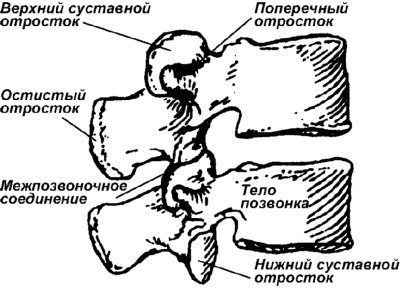 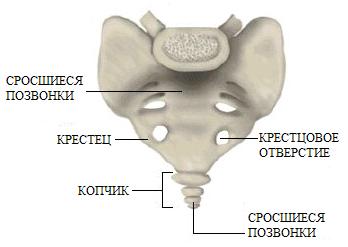 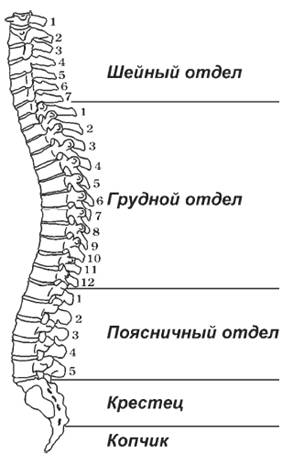 	Рис.2	Рис.2.Домашнее задание:П.10 Сделать рисунок в тетради и подписать его.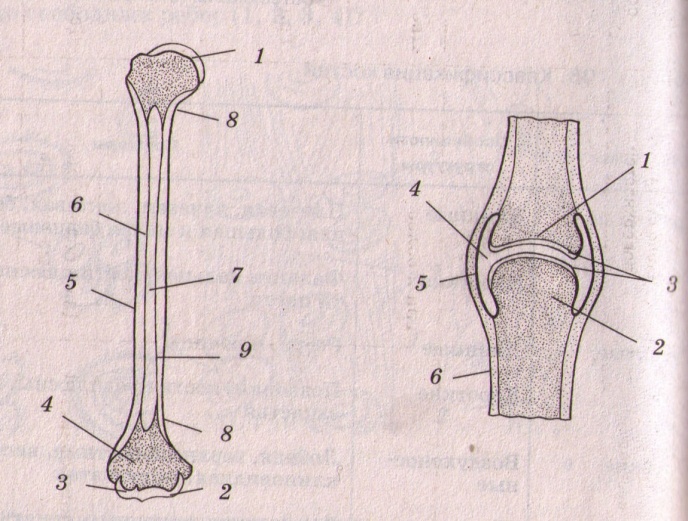 4Биолог.План урока биологии 8 класс Скелет человека. Осевой скелет Лабораторная работа №3 «Выявление особенностей строения позвонков»Лабораторная работа № 3Тема: «Выявление особенностей строения позвонков»Цель: познакомиться с особенностями строения позвоночника человека.Оборудование: Рисунки с изображением позвоночника и отдельных позвонков, муляжи позвонков.Ход работы: 1.Рассмотрите на рисунке 1 позвоночный столб и его отделы. Сколько позвонков в каждом отделе?2.Рассмотрите позвонки на рис.2 . Определите из каких они отделов. 3.Пользуясь рис. 2, найдите тела позвонков, дугу, позвоночное отверстие, задний и передний отростки, место соединения с вышележащим позвонком.4.Что общего у всех позвонков и чем они отличаются?5.По результатам наблюдений заполните таблицу:  Рис.1	  		Рис.2	Рис.2.Домашнее задание:П.10 Сделать рисунок в тетради и подписать его.5АлгебраТема: уравнение x^2=aЗадания на уроке: Посмотреть видеоурокhttps://www.youtube.com/watch?v=ATkmsyuu3Ec Номера: №322, №326 (работа с учителем)Домашнее задание: п.13,  №320, №3256АлгебраТема: уравнение x^2=aЗадания на уроке: Посмотреть видеоурокhttps://www.youtube.com/watch?v=ATkmsyuu3Ec Номера: №322, №326 (работа с учителем)Домашнее задание: п.13,  №320, №325Nпредметзадание1АлгебраТема: Арифметический квадратный корень.Работа на учи.ру задание от учителя№305, 306Тема: Уравнение .Занятие на зуммеИзучение нового материала учебник стр 77-78Закрепление № 319(устно), 320(а,в,д), 322(а,в,д)Домашнее задание: №320(б,г, е), 322(б,г,е)2АлгебраТема: Арифметический квадратный корень.Работа на учи.ру задание от учителя№305, 306Тема: Уравнение .Занятие на зуммеИзучение нового материала учебник стр 77-78Закрепление № 319(устно), 320(а,в,д), 322(а,в,д)Домашнее задание: №320(б,г, е), 322(б,г,е)34Англ. Яз. (Березина Ю.А.)Контрольная работа по разделу 234Англ. Яз. (Прокопьева М.М.)Тема: Have you ever  travelled to London?              Задание: стр.80 упр.1.1;                                  Стр.80 упр. 1.2 –Аудио по ссылке: https://drive.google.com/file/d/1-kdc84n6mNrkbkKa7kmQn7Jf-XNDBl_a/view?usp=sharing                                 Стр.81 упр.1.3 –Аудио по ссылке: https://drive.google.com/file/d/1waXJ2haaab8kw92K7NVAyIQETCCIWb-g/view?usp=sharing                                 Стр.81 упр.2.1-Аудио по ссылке: https://drive.google.com/file/d/1kJuR07FQtkJsxZOy5gaZv5xrn41FqkrX/view?usp=sharing                                  Стр.81 упр.2.2 –Аудио по ссылке: https://drive.google.com/file/d/1EFkn5XZm-aGGpkBt-gY9-_ejONc-c-7B/view?usp=sharing    Домашнее задание: выразительное чтение стихотворения,                                  упр. 3.1 стр.82 –аудио по ссылке: https://drive.google.com/file/d/1D249Z_ObdMcXAfK4hGxQn2JyoD13SK3n/view?usp=sharing 5Биолог.лан урока биологии 8 класс Скелет человека. Осевой скелет Лабораторная работа №3 «Выявление особенностей строения позвонков»Лабораторная работа № 3Тема: «Выявление особенностей строения позвонков»Цель: познакомиться с особенностями строения позвоночника человека.Оборудование: Рисунки с изображением позвоночника и отдельных позвонков, муляжи позвонков.Ход работы: 1.Рассмотрите на рисунке 1 позвоночный столб и его отделы. Сколько позвонков в каждом отделе?2.Рассмотрите позвонки на рис.2 . Определите из каких они отделов. 3.Пользуясь рис. 2, найдите тела позвонков, дугу, позвоночное отверстие, задний и передний отростки, место соединения с вышележащим позвонком.4.Что общего у всех позвонков и чем они отличаются?5.По результатам наблюдений заполните таблицу:  Рис.1	  		Рис.2	Рис.2.Домашнее задание:П.10 Сделать рисунок в тетради и подписать его.6Биолог.лан урока биологии 8 класс Скелет человека. Осевой скелет Лабораторная работа №3 «Выявление особенностей строения позвонков»Лабораторная работа № 3Тема: «Выявление особенностей строения позвонков»Цель: познакомиться с особенностями строения позвоночника человека.Оборудование: Рисунки с изображением позвоночника и отдельных позвонков, муляжи позвонков.Ход работы: 1.Рассмотрите на рисунке 1 позвоночный столб и его отделы. Сколько позвонков в каждом отделе?2.Рассмотрите позвонки на рис.2 . Определите из каких они отделов. 3.Пользуясь рис. 2, найдите тела позвонков, дугу, позвоночное отверстие, задний и передний отростки, место соединения с вышележащим позвонком.4.Что общего у всех позвонков и чем они отличаются?5.По результатам наблюдений заполните таблицу:  Рис.1	  		Рис.2	Рис.2.Домашнее задание:П.10 Сделать рисунок в тетради и подписать его.Nпредметзадание1Биолог.лан урока биологии 8 класс Скелет человека. Осевой скелет Лабораторная работа №3 «Выявление особенностей строения позвонков»Лабораторная работа № 3Тема: «Выявление особенностей строения позвонков»Цель: познакомиться с особенностями строения позвоночника человека.Оборудование: Рисунки с изображением позвоночника и отдельных позвонков, муляжи позвонков.Ход работы: 1.Рассмотрите на рисунке 1 позвоночный столб и его отделы. Сколько позвонков в каждом отделе?2.Рассмотрите позвонки на рис.2 . Определите из каких они отделов. 3.Пользуясь рис. 2, найдите тела позвонков, дугу, позвоночное отверстие, задний и передний отростки, место соединения с вышележащим позвонком.4.Что общего у всех позвонков и чем они отличаются?5.По результатам наблюдений заполните таблицу:  Рис.1	  		Рис.2	Рис.2.Домашнее задание:П.10 Сделать рисунок в тетради и подписать его.2Биолог.лан урока биологии 8 класс Скелет человека. Осевой скелет Лабораторная работа №3 «Выявление особенностей строения позвонков»Лабораторная работа № 3Тема: «Выявление особенностей строения позвонков»Цель: познакомиться с особенностями строения позвоночника человека.Оборудование: Рисунки с изображением позвоночника и отдельных позвонков, муляжи позвонков.Ход работы: 1.Рассмотрите на рисунке 1 позвоночный столб и его отделы. Сколько позвонков в каждом отделе?2.Рассмотрите позвонки на рис.2 . Определите из каких они отделов. 3.Пользуясь рис. 2, найдите тела позвонков, дугу, позвоночное отверстие, задний и передний отростки, место соединения с вышележащим позвонком.4.Что общего у всех позвонков и чем они отличаются?5.По результатам наблюдений заполните таблицу:  Рис.1	  		Рис.2	Рис.2.Домашнее задание:П.10 Сделать рисунок в тетради и подписать его.3АлгебраТема: уравнение x^2=aКлассная работаП.13 разобрать на примерах.Посмотреть видеоролики https://www.youtube.com/watch?v=fZGdrRRt8yE&feature=youtu.be и  https://www.youtube.com/watch?v=ATkmsyuu3Ec . по второму видеоролику выписать 3 случая решения уравнения в тетрадь с примерами.  Решить №322, 326. Связь с учителем.Д.з. п.13 решить задания по ссылке https://edu.skysmart.ru/student/lohezezamo 4АлгебраТема: уравнение x^2=aКлассная работаП.13 разобрать на примерах.Посмотреть видеоролики https://www.youtube.com/watch?v=fZGdrRRt8yE&feature=youtu.be и  https://www.youtube.com/watch?v=ATkmsyuu3Ec . по второму видеоролику выписать 3 случая решения уравнения в тетрадь с примерами.  Решить №322, 326. Связь с учителем.Д.з. п.13 решить задания по ссылке https://edu.skysmart.ru/student/lohezezamo 56Англ. Яз. (Березина Ю.А.)Контрольная работа по разделу 256Англ. Яз. (Прокопьева М.М.)Тема: Have you ever  travelled to London?              Задание: стр.80 упр.1.1;                                  Стр.80 упр. 1.2 –Аудио по ссылке: https://drive.google.com/file/d/1-kdc84n6mNrkbkKa7kmQn7Jf-XNDBl_a/view?usp=sharing                                 Стр.81 упр.1.3 –Аудио по ссылке: https://drive.google.com/file/d/1waXJ2haaab8kw92K7NVAyIQETCCIWb-g/view?usp=sharing                                 Стр.81 упр.2.1-Аудио по ссылке: https://drive.google.com/file/d/1kJuR07FQtkJsxZOy5gaZv5xrn41FqkrX/view?usp=sharing                                  Стр.81 упр.2.2 –Аудио по ссылке: https://drive.google.com/file/d/1EFkn5XZm-aGGpkBt-gY9-_ejONc-c-7B/view?usp=sharing    Домашнее задание: выразительное чтение стихотворения,                                  упр. 3.1 стр.82 –аудио по ссылке: https://drive.google.com/file/d/1D249Z_ObdMcXAfK4hGxQn2JyoD13SK3n/view?usp=sharing Nпредметзадание1Немецк.Платформа ВКТема: Прилагательные и наречия в превосходной степени.1.Посмотреть учебное видео https://youtu.be/lCoRoyByG7A2.Работа по уебнику:стр.25 упр.4(а) по заданию в учебнике (прочитать 2 коротких текста, устно перевести,подобрать правдивое высказывание).3.Домашнее задание: 1. стр.26 упр. 4 (b) по заданию в учебнике (найти в упр.4(а) прилагательные в превосходной степени, заполнить пропуски;                                      2. стр.26 упр.4(с) заполнить пропуски в вопросительных предложениях прилагательными в превосходной степени.2Немецк.Платформа ВКТема: Прилагательные и наречия в превосходной степени.1.Посмотреть учебное видео https://youtu.be/lCoRoyByG7A2.Работа по уебнику:стр.25 упр.4(а) по заданию в учебнике (прочитать 2 коротких текста, устно перевести,подобрать правдивое высказывание).3.Домашнее задание: 1. стр.26 упр. 4 (b) по заданию в учебнике (найти в упр.4(а) прилагательные в превосходной степени, заполнить пропуски;                                      2. стр.26 упр.4(с) заполнить пропуски в вопросительных предложениях прилагательными в превосходной степени.3ФизикаТема: Движение по окружностиhttps://www.youtube.com/watch?v=GLRl7WHefXE&list=PLvtJKssE5Nri3tJqj1YcRFWIMy9d6aGmW&index=17 https://www.youtube.com/watch?v=CGDrHzP-qnA&list=PLvtJKssE5Nri3tJqj1YcRFWIMy9d6aGmW&index=18 Посмотреть фильмыПрочитать § 17, 18Решить упр. 18 (1, 2) на стр. 75Тема: Импульс. Закон сохранения импульсаhttps://www.youtube.com/watch?v=cHWJr0PufIg&list=PLvtJKssE5Nri3tJqj1YcRFWIMy9d6aGmW&index=20 Посмотреть фильмПрочитать § 20Решить упр. 20 (2, 4) на стр. 854ФизикаТема: Движение по окружностиhttps://www.youtube.com/watch?v=GLRl7WHefXE&list=PLvtJKssE5Nri3tJqj1YcRFWIMy9d6aGmW&index=17 https://www.youtube.com/watch?v=CGDrHzP-qnA&list=PLvtJKssE5Nri3tJqj1YcRFWIMy9d6aGmW&index=18 Посмотреть фильмыПрочитать § 17, 18Решить упр. 18 (1, 2) на стр. 75Тема: Импульс. Закон сохранения импульсаhttps://www.youtube.com/watch?v=cHWJr0PufIg&list=PLvtJKssE5Nri3tJqj1YcRFWIMy9d6aGmW&index=20 Посмотреть фильмПрочитать § 20Решить упр. 20 (2, 4) на стр. 855Алгебра1 урок Тема «Целое уравнение и его корни»1.Откройте тетради, запишите число и тему урока «Целое уравнение и его корни»2 . При просмотре материала, прослушайте материал, выполните соответствующие записи в тетрадь. Для просмотра видео урока пройдите по ссылке https://www.youtube.com/watch?v=ckyTQlDpWtA&list=PL_WBcow_7K5aguI3ygcVLJsm1b4SHHuSg&index=9&ab_channel=%D0%9E%D0%BD%D0%BB%D0%B0%D0%B9%D0%BD%D0%93%D0%B8%D0%BC%D0%BD%D0%B0%D0%B7%D0%B8%D1%8F%231  3.  Решите самостоятельно задания по учебнику №272(а,в,д), 2732 урок Тема «Биквадратные уравнения»1.Откройте тетради, запишите число и тему урока «Биквадратные уравнения»2 . При просмотре материала, прослушайте материал, выполните соответствующие записи в тетрадь. Для просмотра видео урока пройдите по ссылкеhttps://www.youtube.com/watch?v=qF0imC7xjNc&list=PL_WBcow_7K5aguI3ygcVLJsm1b4SHHuSg&index=10&ab_channel=%D0%9E%D0%BD%D0%BB%D0%B0%D0%B9%D0%BD%D0%93%D0%B8%D0%BC%D0%BD%D0%B0%D0%B7%D0%B8%D1%8F%231 3.  Решите самостоятельно задания по учебнику №278(г,д,е)4. Домашнее задание: п.12 №272(б,г), 279(а)6Алгебра1 урок Тема «Целое уравнение и его корни»1.Откройте тетради, запишите число и тему урока «Целое уравнение и его корни»2 . При просмотре материала, прослушайте материал, выполните соответствующие записи в тетрадь. Для просмотра видео урока пройдите по ссылке https://www.youtube.com/watch?v=ckyTQlDpWtA&list=PL_WBcow_7K5aguI3ygcVLJsm1b4SHHuSg&index=9&ab_channel=%D0%9E%D0%BD%D0%BB%D0%B0%D0%B9%D0%BD%D0%93%D0%B8%D0%BC%D0%BD%D0%B0%D0%B7%D0%B8%D1%8F%231  3.  Решите самостоятельно задания по учебнику №272(а,в,д), 2732 урок Тема «Биквадратные уравнения»1.Откройте тетради, запишите число и тему урока «Биквадратные уравнения»2 . При просмотре материала, прослушайте материал, выполните соответствующие записи в тетрадь. Для просмотра видео урока пройдите по ссылкеhttps://www.youtube.com/watch?v=qF0imC7xjNc&list=PL_WBcow_7K5aguI3ygcVLJsm1b4SHHuSg&index=10&ab_channel=%D0%9E%D0%BD%D0%BB%D0%B0%D0%B9%D0%BD%D0%93%D0%B8%D0%BC%D0%BD%D0%B0%D0%B7%D0%B8%D1%8F%231 3.  Решите самостоятельно задания по учебнику №278(г,д,е)4. Домашнее задание: п.12 №272(б,г), 279(а)Nпредметзадание1ФизикаТема: Движение по окружностиhttps://www.youtube.com/watch?v=GLRl7WHefXE&list=PLvtJKssE5Nri3tJqj1YcRFWIMy9d6aGmW&index=17 https://www.youtube.com/watch?v=CGDrHzP-qnA&list=PLvtJKssE5Nri3tJqj1YcRFWIMy9d6aGmW&index=18 Посмотреть фильмыПрочитать § 17, 18Решить упр. 18 (1, 2) на стр. 75Тема: Импульс. Закон сохранения импульсаhttps://www.youtube.com/watch?v=cHWJr0PufIg&list=PLvtJKssE5Nri3tJqj1YcRFWIMy9d6aGmW&index=20 Посмотреть фильмПрочитать § 20Решить упр. 20 (2, 4) на стр. 852ФизикаТема: Движение по окружностиhttps://www.youtube.com/watch?v=GLRl7WHefXE&list=PLvtJKssE5Nri3tJqj1YcRFWIMy9d6aGmW&index=17 https://www.youtube.com/watch?v=CGDrHzP-qnA&list=PLvtJKssE5Nri3tJqj1YcRFWIMy9d6aGmW&index=18 Посмотреть фильмыПрочитать § 17, 18Решить упр. 18 (1, 2) на стр. 75Тема: Импульс. Закон сохранения импульсаhttps://www.youtube.com/watch?v=cHWJr0PufIg&list=PLvtJKssE5Nri3tJqj1YcRFWIMy9d6aGmW&index=20 Посмотреть фильмПрочитать § 20Решить упр. 20 (2, 4) на стр. 853Алгебра1 урок Тема «Целое уравнение и его корни»1.Откройте тетради, запишите число и тему урока «Целое уравнение и его корни»2 . При просмотре материала, прослушайте материал, выполните соответствующие записи в тетрадь. Для просмотра видео урока пройдите по ссылке https://www.youtube.com/watch?v=ckyTQlDpWtA&list=PL_WBcow_7K5aguI3ygcVLJsm1b4SHHuSg&index=9&ab_channel=%D0%9E%D0%BD%D0%BB%D0%B0%D0%B9%D0%BD%D0%93%D0%B8%D0%BC%D0%BD%D0%B0%D0%B7%D0%B8%D1%8F%231  3.  Решите самостоятельно задания по учебнику №272(а,в,д), 2732 урок Тема «Биквадратные уравнения»1.Откройте тетради, запишите число и тему урока «Биквадратные уравнения»2 . При просмотре материала, прослушайте материал, выполните соответствующие записи в тетрадь. Для просмотра видео урока пройдите по ссылкеhttps://www.youtube.com/watch?v=qF0imC7xjNc&list=PL_WBcow_7K5aguI3ygcVLJsm1b4SHHuSg&index=10&ab_channel=%D0%9E%D0%BD%D0%BB%D0%B0%D0%B9%D0%BD%D0%93%D0%B8%D0%BC%D0%BD%D0%B0%D0%B7%D0%B8%D1%8F%231 3.  Решите самостоятельно задания по учебнику №278(г,д,е)4. Домашнее задание: п.12 №272(б,г), 279(а)4Алгебра1 урок Тема «Целое уравнение и его корни»1.Откройте тетради, запишите число и тему урока «Целое уравнение и его корни»2 . При просмотре материала, прослушайте материал, выполните соответствующие записи в тетрадь. Для просмотра видео урока пройдите по ссылке https://www.youtube.com/watch?v=ckyTQlDpWtA&list=PL_WBcow_7K5aguI3ygcVLJsm1b4SHHuSg&index=9&ab_channel=%D0%9E%D0%BD%D0%BB%D0%B0%D0%B9%D0%BD%D0%93%D0%B8%D0%BC%D0%BD%D0%B0%D0%B7%D0%B8%D1%8F%231  3.  Решите самостоятельно задания по учебнику №272(а,в,д), 2732 урок Тема «Биквадратные уравнения»1.Откройте тетради, запишите число и тему урока «Биквадратные уравнения»2 . При просмотре материала, прослушайте материал, выполните соответствующие записи в тетрадь. Для просмотра видео урока пройдите по ссылкеhttps://www.youtube.com/watch?v=qF0imC7xjNc&list=PL_WBcow_7K5aguI3ygcVLJsm1b4SHHuSg&index=10&ab_channel=%D0%9E%D0%BD%D0%BB%D0%B0%D0%B9%D0%BD%D0%93%D0%B8%D0%BC%D0%BD%D0%B0%D0%B7%D0%B8%D1%8F%231 3.  Решите самостоятельно задания по учебнику №278(г,д,е)4. Домашнее задание: п.12 №272(б,г), 279(а)5Немецк.Платформа ВКТема: Прилагательные и наречия в превосходной степени.1.Посмотреть учебное видео https://youtu.be/lCoRoyByG7A2.Работа по уебнику:стр.25 упр.4(а) по заданию в учебнике (прочитать 2 коротких текста, устно перевести,подобрать правдивое высказывание).3.Домашнее задание: 1. стр.26 упр. 4 (b) по заданию в учебнике (найти в упр.4(а) прилагательные в превосходной степени, заполнить пропуски;                                      2. стр.26 упр.4(с) заполнить пропуски в вопросительных предложениях прилагательными в превосходной степени.6Немецк.Платформа ВКТема: Прилагательные и наречия в превосходной степени.1.Посмотреть учебное видео https://youtu.be/lCoRoyByG7A2.Работа по уебнику:стр.25 упр.4(а) по заданию в учебнике (прочитать 2 коротких текста, устно перевести,подобрать правдивое высказывание).3.Домашнее задание: 1. стр.26 упр. 4 (b) по заданию в учебнике (найти в упр.4(а) прилагательные в превосходной степени, заполнить пропуски;                                      2. стр.26 упр.4(с) заполнить пропуски в вопросительных предложениях прилагательными в превосходной степени.Nпредметзадание1АлгебраТема: Контрольная работаЗадания на уроке: Контрольная работа, представлена в двух вариантах.  По ссылке, которую учитель скинет в определённое время, нужно будет перейти, зарегистрироваться (сайт решу огэ)2АлгебраТема: Контрольная работаЗадания на уроке: Контрольная работа, представлена в двух вариантах.  По ссылке, которую учитель скинет в определённое время, нужно будет перейти, зарегистрироваться (сайт решу огэ)3Немецк.Платформа ВКТема: Прилагательные и наречия в превосходной степени.1.Посмотреть учебное видео https://youtu.be/lCoRoyByG7A2.Работа по уебнику:стр.25 упр.4(а) по заданию в учебнике (прочитать 2 коротких текста, устно перевести,подобрать правдивое высказывание).3.Домашнее задание: 1. стр.26 упр. 4 (b) по заданию в учебнике (найти в упр.4(а) прилагательные в превосходной степени, заполнить пропуски;                                      2. стр.26 упр.4(с) заполнить пропуски в вопросительных предложениях прилагательными в превосходной степени.4Немецк.Платформа ВКТема: Прилагательные и наречия в превосходной степени.1.Посмотреть учебное видео https://youtu.be/lCoRoyByG7A2.Работа по уебнику:стр.25 упр.4(а) по заданию в учебнике (прочитать 2 коротких текста, устно перевести,подобрать правдивое высказывание).3.Домашнее задание: 1. стр.26 упр. 4 (b) по заданию в учебнике (найти в упр.4(а) прилагательные в превосходной степени, заполнить пропуски;                                      2. стр.26 упр.4(с) заполнить пропуски в вопросительных предложениях прилагательными в превосходной степени.5ФизикаТема: Движение по окружностиhttps://www.youtube.com/watch?v=GLRl7WHefXE&list=PLvtJKssE5Nri3tJqj1YcRFWIMy9d6aGmW&index=17 https://www.youtube.com/watch?v=CGDrHzP-qnA&list=PLvtJKssE5Nri3tJqj1YcRFWIMy9d6aGmW&index=18 Посмотреть фильмыПрочитать § 17, 18Решить упр. 18 (1, 2) на стр. 75Тема: Импульс. Закон сохранения импульсаhttps://www.youtube.com/watch?v=cHWJr0PufIg&list=PLvtJKssE5Nri3tJqj1YcRFWIMy9d6aGmW&index=20 Посмотреть фильмПрочитать § 20Решить упр. 20 (2, 4) на стр. 856ФизикаТема: Движение по окружностиhttps://www.youtube.com/watch?v=GLRl7WHefXE&list=PLvtJKssE5Nri3tJqj1YcRFWIMy9d6aGmW&index=17 https://www.youtube.com/watch?v=CGDrHzP-qnA&list=PLvtJKssE5Nri3tJqj1YcRFWIMy9d6aGmW&index=18 Посмотреть фильмыПрочитать § 17, 18Решить упр. 18 (1, 2) на стр. 75Тема: Импульс. Закон сохранения импульсаhttps://www.youtube.com/watch?v=cHWJr0PufIg&list=PLvtJKssE5Nri3tJqj1YcRFWIMy9d6aGmW&index=20 Посмотреть фильмПрочитать § 20Решить упр. 20 (2, 4) на стр. 85Nпредметзадание1РусскийТема: Правописание суффиксов (кроме -Н-/-НН-)Видеоурок  (сделать записи в справичнике)https://www.youtube.com/watch?v=MP6uhXRQ1Jc&feature=emb_logoУпражнение на закреплениеhttps://edu.skysmart.ru/student/hasaloxuxeД/З. выучить правописание суффиксов2Химия (хим-био)Тема урока:   Коллоидные растворыХод урока: 1. Просмотрите видеоурок  «Коллоидные растворы» по ссылке:  https://youtu.be/ULaWff4qjS82. Из § 10  учебника Химия: Углубленный уровень :   10 класс / В.В. Еремин с соавт./,  выпишите в тетрадь определения истинных и коллоидных растворов. 3. Начертите в тетради таблицу «Типы дисперсных систем» (стр. 70). 4. Выполните упражнение 1 на стр. 72. Домашнее задание: § 10,  ответить на вопрос, прозвучавший в конце видеоурока. 2Химия (физ-мат)Тема урока:  АлкиныХод урока: 1. Просмотрите видеоурок  на тему «Алкины. Ацетилен. Состав и строение. Получение» по ссылке https://youtu.be/DqMwA8z-Zow2. Используя материал видеоурока и § 6 учебника О.С. Габриелян. Химия, 10 (базовый уровень), выполните задание 1  и 4 на стр. 51 3. Напишите структурные формулы следующих алкинов: а) 4- метилпентин – 2б) 2,2,5 - триметилгексин-3в) 2,7-диметил – 3- этилоктин - 4. Домашнее задание: § 6, упр. 5 (стр. 51).3АлгебраТема: Решение различных уравнений и неравенств.(2 урока)1. занятие на зуммеРешение вместе с учителем:Найдите корень уравнения 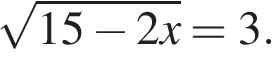 Найдите корень уравнения 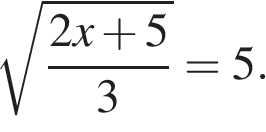 Решить  неравенство Решить неравенство 2. отработка навыков:https://math-ege.sdamgia.ru/test?id=353465153. домашнее задание: №188(1,3), 189(1,3)4АлгебраТема: Решение различных уравнений и неравенств.(2 урока)1. занятие на зуммеРешение вместе с учителем:Найдите корень уравнения Найдите корень уравнения Решить  неравенство Решить неравенство 2. отработка навыков:https://math-ege.sdamgia.ru/test?id=353465153. домашнее задание: №188(1,3), 189(1,3)5Обществ.Тема «Духовная культура общества» п.10Видеофрагмент www.youtube.com/watch?v=DeQj8oi8XZo Д.з. по10 выполнить работу в тетради, вопрос 56Обществ.Тема «Духовная культура общества» п.10Видеофрагмент www.youtube.com/watch?v=DeQj8oi8XZo Д.з. по10 выполнить работу в тетради, вопрос 57Родной языкТема: Фонетические, интонационные, лексические, морфологические, синтаксические особенности разговорной речи.Видеоурок «Разговорная речь»https://resh.edu.ru/subject/lesson/3703/main/175823/Закрепление знаний. Выполнение тренировочных заданий на сайте РЭШД/З. выучить записи в тетрадиNпредметзадание1РусскийТема: Синтаксис  текста. Предложение в составе текста.Д/З П.14,  упр.732АлгебраТема «Иррациональные неравенства»1.Откройте тетради, запишите число и тему урока «Иррациональные неравенства»2 . При просмотре материала, прослушайте материал, выполните соответствующие записи в тетрадь. Для просмотра видео урока пройдите по ссылке  https://www.youtube.com/watch?v=J_1xuZ-qPd0&ab_channel=%D0%92%D0%B8%D0%B4%D0%B5%D0%BE%D1%83%D1%80%D0%BE%D0%BA%D0%B8%D0%BC%D0%B0%D1%82%D0%B5%D0%BC%D0%B0%D1%82%D0%B8%D0%BA%D0%B8 3. Прочитайте п.10  учебника и решите самостоятельно №1673ХимияТема урока:  АлкиныХод урока: 1. Просмотрите видеоурок  на тему «Алкины. Ацетилен. Состав и строение. Получение» по ссылке https://youtu.be/DqMwA8z-Zow2. Используя материал видеоурока и § 6 учебника О.С. Габриелян. Химия, 10 (базовый уровень), выполните задание 1  и 4 на стр. 51 3. Напишите структурные формулы следующих алкинов: а) 4- метилпентин – 2б) 2,2,5 - триметилгексин-3в) 2,7-диметил – 3- этилоктин - 4. Домашнее задание: § 6, упр. 5 (стр. 51).4РусскийТема: Количество и характер предложений в тексте. Способы связи предложений в тексте.https://yandex.ru/efir?stream_id=4c3611ec64499408abc160b84e78960d&from_block=player_context_menu_yavideoД/З П.15-16 Тест та сайте Решу ЕГЭ (2,23 задание) по ссылке учителя.56Англ. Яз. (Алешкина Е.Б.)Урока не будет, т.к учитель на проверке олимпиады56Англ.яз. (Кузнецова О.В.)Тема урока: Будущее время (2 урока)Классная работа: 1. дополнить и записать предложения в тетрадь: 1.I look forward to 2.I hate 3.I can’t stand4. I don´t mind5.I want6. I decided7. I will8. I´m keen on9.I can´t  2. выполнить задание  в интерактивной тетради: https://edu.skysmart.ru/student/zehugagafuДомашнее задание:   с.33№6 (глаголы записать с переводом) , с.33№7Nпредметзадание1Обществ.Тема «Духовная культура общества» п.10Видеофрагмент www.youtube.com/watch?v=DeQj8oi8XZo Д.з. по10 выполнить работу в тетради, вопрос 52Обществ.Тема «Духовная культура общества» п.10Видеофрагмент www.youtube.com/watch?v=DeQj8oi8XZo Д.з. по10 выполнить работу в тетради, вопрос 53ХимияТема урока:  АлкиныХод урока: 1. Просмотрите видеоурок  на тему «Алкины. Ацетилен. Состав и строение. Получение» по ссылке https://youtu.be/DqMwA8z-Zow2. Используя материал видеоурока и § 6 учебника О.С. Габриелян. Химия, 10 (базовый уровень), выполните задание 1  и 4 на стр. 51 3. Напишите структурные формулы следующих алкинов: а) 4- метилпентин – 2б) 2,2,5 - триметилгексин-3в) 2,7-диметил – 3- этилоктин - 4. Домашнее задание: § 6, упр. 5 (стр. 51).4АлгебраТема: Решение различных уравнений и неравенств.(2 урока)1. занятие на зуммеРешение вместе с учителем:Найдите корень уравнения Найдите корень уравнения Решить  неравенство Решить неравенство 2. отработка навыков:https://math-ege.sdamgia.ru/test?id=353465153. домашнее задание: №188(1,3), 189(1,3)5АлгебраТема: Решение различных уравнений и неравенств.(2 урока)1. занятие на зуммеРешение вместе с учителем:Найдите корень уравнения Найдите корень уравнения Решить  неравенство Решить неравенство 2. отработка навыков:https://math-ege.sdamgia.ru/test?id=353465153. домашнее задание: №188(1,3), 189(1,3)Nпредметзадание1Обществ.Экономика и государство.Просмотр видео урока (инфоурок).	Д.З. Учебник 2019г. Параграф 8 Стр.91 вопросы для самопроверки с 1 по 5.2Обществ.Экономика и государство.Просмотр видео урока (инфоурок).	Д.З. Учебник 2019г. Параграф 8 Стр.91 вопросы для самопроверки с 1 по 5.3Географ.Тема: Общая характеристика «Зарубежная Азия»Задание:Посмотреть видео по ссылке:   https://yandex.ru/video/preview?text=%D0%B2%D0%B8%D0%B4%D0%B5%D0%BE%D1%83%D1%80%D0%BE%D0%BA%20%D0%BE%D0%B1%D1%89%D0%B0%D1%8F%20%D1%85%D0%B0%D1%80%D0%B0%D0%BA%D1%82%D0%B5%D1%80%D0%B8%D1%81%D1%82%D0%B8%D0%BA%D0%B0%20%D0%B7%D0%B0%D1%80%D1%83%D0%B1%D0%B5%D0%B6%D0%BD%D0%BE%D0%B9%20%D0%B0%D0%B7%D0%B8%D0%B8%2011%20%D0%BA%D0%BB%D0%B0%D1%81%D1%81&path=wizard&parent-reqid=1606020144314452-1481200934988908337400330-prestable-app-host-sas-web-yp-79&wiz_type=vital&filmId=16744925843553343626Задание: Заполнить таблицу по видеоЗадание: Дать общую характеристику Зарубежной Азии.Домашнее задание: выучить текст в учебнике на странице 236-2374Русский языкРусский язык 1Тема: Правописание личных окончаний глаголов и суффиксов причастийВидеоурок (сделать записи в справочнике)https://www.youtube.com/watch?v=lqPW3953R5M&feature=emb_logoКонтроль знаний. Выполнение заданий от учителя.Русский язык 2Тема: Правописание -Н- и -НН- в суффиксахПрезентация. Конспект презентации в справочник.Контроль знаний. https://edu.skysmart.ru/student/hanixanofuД/З. выучить материал презентаций.5Русский языкРусский язык 1Тема: Правописание личных окончаний глаголов и суффиксов причастийВидеоурок (сделать записи в справочнике)https://www.youtube.com/watch?v=lqPW3953R5M&feature=emb_logoКонтроль знаний. Выполнение заданий от учителя.Русский язык 2Тема: Правописание -Н- и -НН- в суффиксахПрезентация. Конспект презентации в справочник.Контроль знаний. https://edu.skysmart.ru/student/hanixanofuД/З. выучить материал презентаций.6Право (соц.гум)Тема «Налоговое право». П.47Изучить параграф 47, выполнить задания в тетради7Право (соц.гум)Тема «Налоговое право». П.47Изучить параграф 47, выполнить задания в тетради6Химия (хим.-био)Урок № 1. Тема урока: Кремний и его соединенияХод урока: 1. Просмотрите видеоурок  на тему «Кремний» по ссылке: https://youtu.be/HWsRhcwPGCI. 2. Используя материалы  видеоурока и учебник В.В. Еремин с соавт., Химия: Углубленный уровень: 11 класс, § 23,  выполните упражнения: 3, 4, 6,  на с. 112Домашнее задание: § 23,  упражнение 7 на стр. 112. Урок № 2. Тема урока: БорХод урока: 1. Просмотрите  презентацию на тему «Бор и его соединения» 2. Дайте характеристику бора как химического элемента по плану:  а). Положение в ПСХЭ Д.И. Менделееваб). Электронное строение, степени окисления, изотопы в). Физические свойства г). Получениед). Химические свойства3. Выполните упр. 5. на стр. 120. Домашнее задание: § 25,  упражнение 6 на стр. 120. 7Химия (хим.-био)Урок № 1. Тема урока: Кремний и его соединенияХод урока: 1. Просмотрите видеоурок  на тему «Кремний» по ссылке: https://youtu.be/HWsRhcwPGCI. 2. Используя материалы  видеоурока и учебник В.В. Еремин с соавт., Химия: Углубленный уровень: 11 класс, § 23,  выполните упражнения: 3, 4, 6,  на с. 112Домашнее задание: § 23,  упражнение 7 на стр. 112. Урок № 2. Тема урока: БорХод урока: 1. Просмотрите  презентацию на тему «Бор и его соединения» 2. Дайте характеристику бора как химического элемента по плану:  а). Положение в ПСХЭ Д.И. Менделееваб). Электронное строение, степени окисления, изотопы в). Физические свойства г). Получениед). Химические свойства3. Выполните упр. 5. на стр. 120. Домашнее задание: § 25,  упражнение 6 на стр. 120. Nпредметзадание2Русский1 урок. Тема: Распространенные и нераспространенные предложенияПолные и неполные предложения.Д.з. тест ЕГЭ.2 урок. Онлайн. Тема: Развитие речи: «Классификация функциональных стилей. Публицистический и художественный.Д.з. задание 27 егэ3Русский1 урок. Тема: Распространенные и нераспространенные предложенияПолные и неполные предложения.Д.з. тест ЕГЭ.2 урок. Онлайн. Тема: Развитие речи: «Классификация функциональных стилей. Публицистический и художественный.Д.з. задание 27 егэ4ГеографияТема: Общая характеристика «Зарубежная Азия»Задание:Посмотреть видео по ссылке:   https://yandex.ru/video/preview?text=%D0%B2%D0%B8%D0%B4%D0%B5%D0%BE%D1%83%D1%80%D0%BE%D0%BA%20%D0%BE%D0%B1%D1%89%D0%B0%D1%8F%20%D1%85%D0%B0%D1%80%D0%B0%D0%BA%D1%82%D0%B5%D1%80%D0%B8%D1%81%D1%82%D0%B8%D0%BA%D0%B0%20%D0%B7%D0%B0%D1%80%D1%83%D0%B1%D0%B5%D0%B6%D0%BD%D0%BE%D0%B9%20%D0%B0%D0%B7%D0%B8%D0%B8%2011%20%D0%BA%D0%BB%D0%B0%D1%81%D1%81&path=wizard&parent-reqid=1606020144314452-1481200934988908337400330-prestable-app-host-sas-web-yp-79&wiz_type=vital&filmId=16744925843553343626Задание: Заполнить таблицу по видеоЗадание: Дать общую характеристику Зарубежной Азии.Домашнее задание: выучить текст в учебнике на странице 236-2375ОбществоЭкономика и государство.Просмотр видео урока (инфоурок).	Д.З. Учебник 2019г. Параграф 8 Стр.91 вопросы для самопроверки с 1 по 5.6ОбществоЭкономика и государство.Просмотр видео урока (инфоурок).	Д.З. Учебник 2019г. Параграф 8 Стр.91 вопросы для самопроверки с 1 по 5.7Консульт. мат.8Конс. (общ.)13.00 консультация на платформе скайп 11бNпредметзадание2Географ.Тема: Общая характеристика «Зарубежная Азия»Задание:Посмотреть видео по ссылке:   https://yandex.ru/video/preview?text=%D0%B2%D0%B8%D0%B4%D0%B5%D0%BE%D1%83%D1%80%D0%BE%D0%BA%20%D0%BE%D0%B1%D1%89%D0%B0%D1%8F%20%D1%85%D0%B0%D1%80%D0%B0%D0%BA%D1%82%D0%B5%D1%80%D0%B8%D1%81%D1%82%D0%B8%D0%BA%D0%B0%20%D0%B7%D0%B0%D1%80%D1%83%D0%B1%D0%B5%D0%B6%D0%BD%D0%BE%D0%B9%20%D0%B0%D0%B7%D0%B8%D0%B8%2011%20%D0%BA%D0%BB%D0%B0%D1%81%D1%81&path=wizard&parent-reqid=1606020144314452-1481200934988908337400330-prestable-app-host-sas-web-yp-79&wiz_type=vital&filmId=16744925843553343626Задание: Заполнить таблицу по видеоЗадание: Дать общую характеристику Зарубежной Азии.Домашнее задание:  выучить текст в учебнике на странице 236-2373Обществ.Экономика и государство.Просмотр видео урока (инфоурок).	Д.З. Учебник 2019г. Параграф 8 Стр.91 вопросы для самопроверки с 1 по 5.4Обществ.Экономика и государство.Просмотр видео урока (инфоурок).	Д.З. Учебник 2019г. Параграф 8 Стр.91 вопросы для самопроверки с 1 по 5.5Русский1 -2 урокТема: Обособление определений и дополнений .Подготовка к ЕГЭ Просмотр видеоурока №1https://yandex.ru/video/preview/?filmId=1838214993057637863&url=http%3A%2F%2Fthevideos.us%2Fwatch%2FBi_EAQJWlvM&text=%D0%A0%D1%83%D1%81%D1%81%D0%BA%D0%B8%D0%B9%20%D1%8F%D0%B7%D1%8B%D0%BA%20%D0%95%D0%93%D0%AD%2017.%20%20%D0%9E%D1%81%D0%BB%D0%BE%D0%B6%D0%BD%D0%B5%D0%BD%D0%BD%D1%8B%D0%B5%20%D0%BF%D1%80%D0%BE%D1%81%D1%82%D1%8B%D0%B5%20%D0%BF%D1%80%D0%B5%D0%B4%D0%BB%D0%BE%D0%B6%D0%B5%D0%BD%D0%B8%D1%8F.%20%20%D0%9E%D0%B1%D0%BE%D1%81%D0%BE%D0%B1%D0%BB%D0%B5%D0%BD%D0%B8%D1%8F&path=sharelinkПросмотр видеоурока №2https://vk.com/away.php?utf=1&to=https%3A%2F%2Fyandex.ru%2Fvideo%2Fpreview%2F%3FfilmId%3D9533242730803139804%26url%3Dhttp%253A%252F%252Fshs_nvkr_1.chit.zabedu.ru%252F%253Fpage_id%253D1093%26text%3D38%2520%25D0%259E%25D0%25B1%25D0%25BE%25D1%2581%25D0%25BE%25D0%25B1%25D0%25BB%25D0%25B5%25D0%25BD%25D0%25B8%25D0%25B5%2520%25D0%25B4%25D0%25BE%25D0%25BF%25D0%25BE%25D0%25BB%25D0%25BD%25D0%25B5%25D0%25BD%25D0%25B8%25D0%25B9%26path%3DsharelinkД/З: Решение заданий на сайте  Решу ЕГЭ(з.8, 16-21)по ссылке учителя6Русский1 -2 урокТема: Обособление определений и дополнений .Подготовка к ЕГЭ Просмотр видеоурока №1https://yandex.ru/video/preview/?filmId=1838214993057637863&url=http%3A%2F%2Fthevideos.us%2Fwatch%2FBi_EAQJWlvM&text=%D0%A0%D1%83%D1%81%D1%81%D0%BA%D0%B8%D0%B9%20%D1%8F%D0%B7%D1%8B%D0%BA%20%D0%95%D0%93%D0%AD%2017.%20%20%D0%9E%D1%81%D0%BB%D0%BE%D0%B6%D0%BD%D0%B5%D0%BD%D0%BD%D1%8B%D0%B5%20%D0%BF%D1%80%D0%BE%D1%81%D1%82%D1%8B%D0%B5%20%D0%BF%D1%80%D0%B5%D0%B4%D0%BB%D0%BE%D0%B6%D0%B5%D0%BD%D0%B8%D1%8F.%20%20%D0%9E%D0%B1%D0%BE%D1%81%D0%BE%D0%B1%D0%BB%D0%B5%D0%BD%D0%B8%D1%8F&path=sharelinkПросмотр видеоурока №2https://vk.com/away.php?utf=1&to=https%3A%2F%2Fyandex.ru%2Fvideo%2Fpreview%2F%3FfilmId%3D9533242730803139804%26url%3Dhttp%253A%252F%252Fshs_nvkr_1.chit.zabedu.ru%252F%253Fpage_id%253D1093%26text%3D38%2520%25D0%259E%25D0%25B1%25D0%25BE%25D1%2581%25D0%25BE%25D0%25B1%25D0%25BB%25D0%25B5%25D0%25BD%25D0%25B8%25D0%25B5%2520%25D0%25B4%25D0%25BE%25D0%25BF%25D0%25BE%25D0%25BB%25D0%25BD%25D0%25B5%25D0%25BD%25D0%25B8%25D0%25B9%26path%3DsharelinkД/З: Решение заданий на сайте  Решу ЕГЭ(з.8, 16-21)по ссылке учителя7Консульт. мат.Физический смысл производной. 7 задание. 